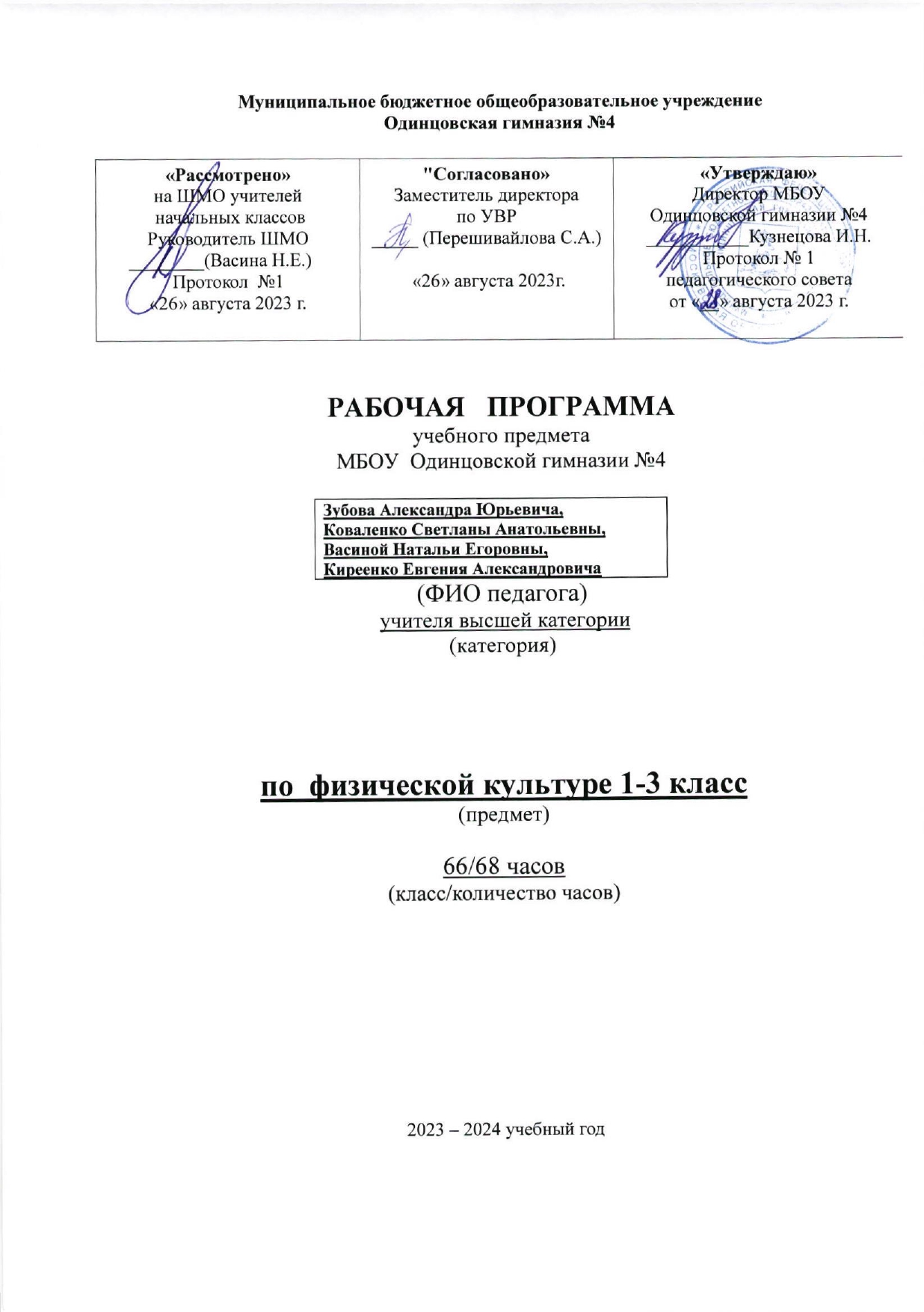 ПОЯСНИТЕЛЬНАЯ ЗАПИСКАПрограмма по физической культуре на уровне начального общего образования составлена на основе требований к результатам освоения программы начального общего образования ФГОС НОО, а также ориентирована на целевые приоритеты духовно-нравственного развития, воспитания и социализации обучающихся, сформулированные в федеральной рабочей программе воспитания. Программа по физической культуре разработана с учётом потребности современного российского общества в физически крепком и деятельном подрастающем поколении, способном активно включаться в разнообразные формы здорового образа жизни, использовать ценности физической культуры для саморазвития, самоопределения и самореализации. В программе по физической культуре отражены объективно сложившиеся реалии современного социокультурного развития общества, условия деятельности образовательных организаций, запросы родителей обучающихся, педагогических работников на обновление содержания образовательного процесса, внедрение в его практику современных подходов, новых методик и технологий. Изучение учебного предмета «Физическая культура» имеет важное значение в онтогенезе обучающихся. Оно активно воздействует на развитие их физической, психической и социальной природы, содействует укреплению здоровья, повышению защитных свойств организма, развитию памяти, внимания и мышления, предметно ориентируется на активное вовлечение обучающихся в самостоятельные занятия физической культурой и спортом. Целью образования по физической культуре на уровне начального общего образования является формирование у обучающихся основ здорового образа жизни, активной творческой самостоятельности в проведении разнообразных форм занятий физическими упражнениями. Достижение данной цели обеспечивается ориентацией учебного предмета на укрепление и сохранение здоровья обучающихся, приобретение ими знаний и способов самостоятельной деятельности, развитие физических качеств и освоение физических упражнений оздоровительной, спортивной и прикладно-ориентированной направленности. Развивающая ориентация учебного предмета «Физическая культура» заключается в формировании у обучающихся необходимого и достаточного физического здоровья, уровня развития физических качеств и обучения физическим упражнениям разной функциональной направленности. Существенным достижением такой ориентации является постепенное вовлечение обучающихся в здоровый образ жизни за счёт овладения ими знаниями и умениями по организации самостоятельных занятий подвижными играми, коррекционной, дыхательной и зрительной гимнастикой, проведения физкультминуток и утренней зарядки, закаливающих процедур, наблюдений за физическим развитием и физической подготовленностью. Воспитывающее значение учебного предмета раскрывается в приобщении обучающихся к истории и традициям физической культуры и спорта народов России, формировании интереса к регулярным занятиям физической культурой и спортом, осознании роли занятий физической культурой в укреплении здоровья, организации активного отдыха и досуга. В процессе обучения у обучающихся активно формируются положительные навыки и способы поведения, общения и взаимодействия со сверстниками и учителями, оценивания своих действий и поступков в процессе совместной коллективной деятельности. Методологической основой структуры и содержания программы по физической культуре для начального общего образования являются базовые положения личностно-деятельностного подхода, ориентирующие педагогический процесс на развитие целостной личности обучающихся. Достижение целостного развития становится возможным благодаря освоению обучающимися двигательной деятельности, представляющей собой основу содержания учебного предмета «Физическая культура». Двигательная деятельность оказывает активное влияние на развитие психической и социальной природы обучающихся. Как и любая деятельность, она включает в себя информационный, операциональный и мотивационно-процессуальный компоненты, которые находят своё отражение в соответствующих дидактических линиях учебного предмета. В целях усиления мотивационной составляющей учебного предмета и подготовки обучающихся к выполнению комплекса ГТО в структуру программы по физической культуре в раздел «Физическое совершенствование» вводится образовательный модуль «Прикладно-ориентированная физическая культура». Данный модуль позволит удовлетворить интересы обучающихся в занятиях спортом и активном участии в спортивных соревнованиях, развитии национальных форм соревновательной деятельности и систем физического воспитания. Содержание модуля «Прикладно-ориентированная физическая культура» обеспечивается программами по видам спорта, которые могут использоваться образовательными организациями исходя из интересов обучающихся, физкультурно-спортивных традиций, наличия необходимой материально-технической базы, квалификации педагогического состава. Образовательные организации могут разрабатывать своё содержание для модуля «Прикладно-ориентированная физическая культура» и включать в него популярные национальные виды спорта, подвижные игры и развлечения, основывающиеся на этнокультурных, исторических и современных традициях региона и школы. Содержание программы по физической культуре изложено по годам обучения и раскрывает основные её содержательные линии, обязательные для изучения в каждом классе: «Знания о физической культуре», «Способы самостоятельной деятельности» и «Физическое совершенствование». Планируемые результаты включают в себя личностные, метапредметные и предметные результаты. Результативность освоения учебного предмета обучающимися достигается посредством современных научно обоснованных инновационных средств, методов и форм обучения, информационно-коммуникативных технологий и передового педагогического опыта. ‌Общее число часов для изучения физической культуры на уровне начального общего образования составляет – 405 часов: в 1 классе – 99 часов (3 часа в неделю), во 2 классе – 102 часа (3 часа в неделю), в 3 классе – 102 часа (3 часа в неделю), в 4 классе – 102 часа (3 часа в неделю).‌‌​СОДЕРЖАНИЕ УЧЕБНОГО ПРЕДМЕТА1 КЛАССЗнания о физической культуре Понятие «физическая культура» как занятия физическими упражнениями и спортом по укреплению здоровья, физическому развитию и физической подготовке. Связь физических упражнений с движениями животных и трудовыми действиями древних людей. Способы самостоятельной деятельности Режим дня и правила его составления и соблюдения. Физическое совершенствование Оздоровительная физическая культура Гигиена человека и требования к проведению гигиенических процедур. Осанка и комплексы упражнений для правильного её развития. Физические упражнения для физкультминуток и утренней зарядки.Спортивно-оздоровительная физическая культура Правила поведения на уроках физической культуры, подбора одежды для занятий в спортивном зале и на открытом воздухе. Гимнастика с основами акробатики Исходные положения в физических упражнениях: стойки, упоры, седы, положения лёжа. Строевые упражнения: построение и перестроение в одну и две шеренги, стоя на месте, повороты направо и налево, передвижение в колонне по одному с равномерной скоростью. Гимнастические упражнения: стилизованные способы передвижения ходьбой и бегом, упражнения с гимнастическим мячом и гимнастической скакалкой, стилизованные гимнастические прыжки. Акробатические упражнения: подъём туловища из положения лёжа на спине и животе, подъём ног из положения лёжа на животе, сгибание рук в положении упор лёжа, прыжки в группировке, толчком двумя ногами, прыжки в упоре на руки, толчком двумя ногами. Лыжная подготовкаПереноска лыж к месту занятия. Основная стойка лыжника. Передвижение на лыжах ступающим шагом (без палок). Передвижение на лыжах скользящим шагом (без палок). Лёгкая атлетикаРавномерная ходьба и равномерный бег. Прыжки в длину и высоту с места толчком двумя ногами, в высоту с прямого разбега. Подвижные и спортивные игрыСчиталки для самостоятельной организации подвижных игр.Прикладно-ориентированная физическая культураРазвитие основных физических качеств средствами спортивных и подвижных игр. Подготовка к выполнению нормативных требований комплекса ГТО.2 КЛАССЗнания о физической культуре Из истории возникновения физических упражнений и первых соревнований. Зарождение Олимпийских игр древности.Способы самостоятельной деятельностиФизическое развитие и его измерение. Физические качества человека: сила, быстрота, выносливость, гибкость, координация и способы их измерения. Составление дневника наблюдений по физической культуре.Физическое совершенствование Оздоровительная физическая культура Закаливание организма обтиранием. Составление комплекса утренней зарядки и физкультминутки для занятий в домашних условиях. Спортивно-оздоровительная физическая культура Гимнастика с основами акробатики Правила поведения на занятиях гимнастикой и акробатикой. Строевые команды в построении и перестроении в одну шеренгу и колонну по одному; при поворотах направо и налево, стоя на месте и в движении. Передвижение в колонне по одному с равномерной и изменяющейся скоростью движения.Упражнения разминки перед выполнением гимнастических упражнений. Прыжки со скакалкой на двух ногах и поочерёдно на правой и левой ноге на месте. Упражнения с гимнастическим мячом: подбрасывание, перекаты и наклоны с мячом в руках. Танцевальный хороводный шаг, танец галоп. Лыжная подготовка Правила поведения на занятиях лыжной подготовкой. Упражнения на лыжах: передвижение двухшажным попеременным ходом, спуск с небольшого склона в основной стойке, торможение лыжными палками на учебной трассе и падением на бок во время спуска.Лёгкая атлетика Правила поведения на занятиях лёгкой атлетикой. Броски малого мяча в неподвижную мишень разными способами из положения стоя, сидя и лёжа. Разнообразные сложно-координированные прыжки толчком одной ногой и двумя ногами с места, в движении в разных направлениях, с разной амплитудой и траекторией полёта. Прыжок в высоту с прямого разбега. Ходьба по гимнастической скамейке с изменением скорости и направления движения. Беговые сложно-координационные упражнения: ускорения из разных исходных положений, змейкой, по кругу, обеганием предметов, с преодолением небольших препятствий.Подвижные игрыПодвижные игры с техническими приёмами спортивных игр (баскетбол, футбол). Прикладно-ориентированная физическая культура Подготовка к соревнованиям по комплексу ГТО. Развитие основных физических качеств средствами подвижных и спортивных игр.3 КЛАССЗнания о физической культуреИз истории развития физической культуры у древних народов, населявших территорию России. История появления современного спорта.Способы самостоятельной деятельности Виды физических упражнений, используемых на уроках физической культуры: общеразвивающие, подготовительные, соревновательные, их отличительные признаки и предназначение. Способы измерения пульса на занятиях физической культурой (наложение руки под грудь). Дозировка нагрузки при развитии физических качеств на уроках физической культуры. Дозирование физических упражнений для комплексов физкультминутки и утренней зарядки. Составление графика занятий по развитию физических качеств на учебный год.Физическое совершенствование Оздоровительная физическая культура Закаливание организма при помощи обливания под душем. Упражнения дыхательной и зрительной гимнастики, их влияние на восстановление организма после умственной и физической нагрузки.Спортивно-оздоровительная физическая культура. Гимнастика с основами акробатики Строевые упражнения в движении противоходом, перестроении из колонны по одному в колонну по три, стоя на месте и в движении. Упражнения в лазании по канату в три приёма. Упражнения на гимнастической скамейке в передвижении стилизованными способами ходьбы: вперёд, назад, с высоким подниманием колен и изменением положения рук, приставным шагом правым и левым боком. Передвижения по наклонной гимнастической скамейке: равномерной ходьбой с поворотом в разные стороны и движением руками, приставным шагом правым и левым боком. Упражнения в передвижении по гимнастической стенке: ходьба приставным шагом правым и левым боком по нижней жерди, лазанье разноимённым способом. Прыжки через скакалку с изменяющейся скоростью вращения на двух ногах и поочерёдно на правой и левой ноге, прыжки через скакалку назад с равномерной скоростью. Ритмическая гимнастика: стилизованные наклоны и повороты туловища с изменением положения рук, стилизованные шаги на месте в сочетании с движением рук, ног и туловища. Упражнения в танцах галоп и полька.Лёгкая атлетика Прыжок в длину с разбега, способом согнув ноги. Броски набивного мяча из-за головы в положении сидя и стоя на месте. Беговые упражнения скоростной и координационной направленности: челночный бег, бег с преодолением препятствий, с ускорением и торможением, максимальной скоростью на дистанции 30 м. Лыжная подготовкаПередвижение одновременным двухшажным ходом. Упражнения в поворотах на лыжах переступанием стоя на месте и в движении. Торможение плугом. Плавательная подготовка. Правила поведения в бассейне. Виды современного спортивного плавания: кроль на груди и спине, брас. Упражнения ознакомительного плавания: передвижение по дну ходьбой и прыжками, погружение в воду и всплывание, скольжение на воде. Упражнения в плавании кролем на груди. Подвижные и спортивные игры Подвижные игры на точность движений с приёмами спортивных игр и лыжной подготовки. Баскетбол: ведение баскетбольного мяча, ловля и передача баскетбольного мяча. Волейбол: прямая нижняя подача, приём и передача мяча снизу двумя руками на месте и в движении. Футбол: ведение футбольного мяча, удар по неподвижному футбольному мячу. Прикладно-ориентированная физическая культура. Развитие основных физических качеств средствами базовых видов спорта. Подготовка к выполнению нормативных требований комплекса ГТО. ПЛАНИРУЕМЫЕ РЕЗУЛЬТАТЫ ОСВОЕНИЯ ПРОГРАММЫ ПО ФИЗИЧЕСКОЙ КУЛЬТУРЕ НА УРОВНЕ НАЧАЛЬНОГО ОБЩЕГО ОБРАЗОВАНИЯЛИЧНОСТНЫЕ РЕЗУЛЬТАТЫЛичностные результаты освоения программы по физической культуре на уровне начального общего образования достигаются в единстве учебной и воспитательной деятельности в соответствии с традиционными российскими социокультурными и духовно-нравственными ценностями, принятыми в обществе правилами и нормами поведения и способствуют процессам самопознания, самовоспитания и саморазвития, формирования внутренней позиции личности.В результате изучения физической культуры на уровне начального общего образования у обучающегося будут сформированы следующие личностные результаты: становление ценностного отношения к истории и развитию физической культуры народов России, осознание её связи с трудовой деятельностью и укреплением здоровья человека; формирование нравственно-этических норм поведения и правил межличностного общения во время подвижных игр и спортивных соревнований, выполнения совместных учебных заданий;проявление уважительного отношения к соперникам во время соревновательной деятельности, стремление оказывать первую помощь при травмах и ушибах;уважительное отношение к содержанию национальных подвижных игр, этнокультурным формам и видам соревновательной деятельности; стремление к формированию культуры здоровья, соблюдению правил здорового образа жизни; проявление интереса к исследованию индивидуальных особенностей физического развития и физической подготовленности, влияния занятий физической культурой и спортом на их показатели.МЕТАПРЕДМЕТНЫЕ РЕЗУЛЬТАТЫВ результате изучения физической культуры на уровне начального общего образования у обучающегося будут сформированы познавательные универсальные учебные действия, коммуникативные универсальные учебные действия, регулятивные универсальные учебные действия, совместная деятельность.К концу обучения в 1 классе у обучающегося будут сформированы следующие универсальные учебные действия.Познавательные универсальные учебные действия:находить общие и отличительные признаки в передвижениях человека и животных;устанавливать связь между бытовыми движениями древних людей и физическими упражнениями из современных видов спорта; сравнивать способы передвижения ходьбой и бегом, находить между ними общие и отличительные признаки; выявлять признаки правильной и неправильной осанки, приводить возможные причины её нарушений.Коммуникативные универсальные учебные действия: воспроизводить названия разучиваемых физических упражнений и их исходные положения; высказывать мнение о положительном влиянии занятий физической культурой, оценивать влияние гигиенических процедур на укрепление здоровья; управлять эмоциями во время занятий физической культурой и проведения подвижных игр, соблюдать правила поведения и положительно относиться к замечаниям других обучающихся и учителя; обсуждать правила проведения подвижных игр, обосновывать объективность определения победителей.Регулятивные универсальные учебные действия:выполнять комплексы физкультминуток, утренней зарядки, упражнений по профилактике нарушения и коррекции осанки; выполнять учебные задания по обучению новым физическим упражнениям и развитию физических качеств;проявлять уважительное отношение к участникам совместной игровой и соревновательной деятельности.К концу обучения во 2 классе у обучающегося будут сформированы следующие универсальные учебные действия. Познавательные универсальные учебные действия: характеризовать понятие «физические качества», называть физические качества и определять их отличительные признаки; понимать связь между закаливающими процедурами и укреплением здоровья;выявлять отличительные признаки упражнений на развитие разных физических качеств, приводить примеры и демонстрировать их выполнение; обобщать знания, полученные в практической деятельности, составлять индивидуальные комплексы упражнений физкультминуток и утренней зарядки, упражнений на профилактику нарушения осанки;вести наблюдения за изменениями показателей физического развития и физических качеств, проводить процедуры их измерения.Коммуникативные универсальные учебные действия: объяснять назначение упражнений утренней зарядки, приводить соответствующие примеры её положительного влияния на организм обучающихся (в пределах изученного);исполнять роль капитана и судьи в подвижных играх, аргументированно высказывать суждения о своих действиях и принятых решениях; делать небольшие сообщения по истории возникновения подвижных игр и спортивных соревнований, планированию режима дня, способам измерения показателей физического развития и физической подготовленности.Регулятивные универсальные учебные действия:соблюдать правила поведения на уроках физической культуры с учётом их учебного содержания, находить в них различия (легкоатлетические, гимнастические и игровые уроки, занятия лыжной и плавательной подготовкой); выполнять учебные задания по освоению новых физических упражнений и развитию физических качеств в соответствии с указаниями и замечаниями учителя; взаимодействовать со сверстниками в процессе выполнения учебных заданий, соблюдать культуру общения и уважительного обращения к другим обучающимся;контролировать соответствие двигательных действий правилам подвижных игр, проявлять эмоциональную сдержанность при возникновении ошибок. К концу обучения в 3 классе у обучающегося будут сформированы следующие универсальные учебные действия.Познавательные универсальные учебные действия: понимать историческую связь развития физических упражнений с трудовыми действиями, приводить примеры упражнений древних людей в современных спортивных соревнованиях; объяснять понятие «дозировка нагрузки», правильно применять способы её регулирования на занятиях физической культурой; понимать влияние дыхательной и зрительной гимнастики на предупреждение развития утомления при выполнении физических и умственных нагрузок; обобщать знания, полученные в практической деятельности, выполнять правила поведения на уроках физической культуры, проводить закаливающие процедуры, занятия по предупреждению нарушения осанки;вести наблюдения за динамикой показателей физического развития и физических качеств в течение учебного года, определять их приросты по учебным четвертям (триместрам).Коммуникативные универсальные учебные действия: организовывать совместные подвижные игры, принимать в них активное участие с соблюдением правил и норм этического поведения; правильно использовать строевые команды, названия упражнений и способов деятельности во время совместного выполнения учебных заданий; активно участвовать в обсуждении учебных заданий, анализе выполнения физических упражнений и технических действий из осваиваемых видов спорта; делать небольшие сообщения по результатам выполнения учебных заданий, организации и проведения самостоятельных занятий физической культурой.Регулятивные универсальные учебные действия:контролировать выполнение физических упражнений, корректировать их на основе сравнения с заданными образцами; взаимодействовать со сверстниками в процессе учебной и игровой деятельности, контролировать соответствие выполнения игровых действий правилам подвижных игр; оценивать сложность возникающих игровых задач, предлагать их совместное коллективное решение. К концу обучения в 4 классе у обучающегося будут сформированы следующие универсальные учебные действия.Познавательные универсальные учебные действия: сравнивать показатели индивидуального физического развития и физической подготовленности с возрастными стандартами, находить общие и отличительные особенности; выявлять отставание в развитии физических качеств от возрастных стандартов, приводить примеры физических упражнений по их устранению; объединять физические упражнения по их целевому предназначению: на профилактику нарушения осанки, развитие силы, быстроты и выносливости.Коммуникативные универсальные учебные действия: взаимодействовать с учителем и обучающимися, воспроизводить ранее изученный материал и отвечать на вопросы в процессе учебного диалога;использовать специальные термины и понятия в общении с учителем и обучающимися, применять термины при обучении новым физическим упражнениям, развитии физических качеств;оказывать посильную первую помощь во время занятий физической культурой.Регулятивные универсальные учебные действия:выполнять указания учителя, проявлять активность и самостоятельность при выполнении учебных заданий; самостоятельно проводить занятия на основе изученного материала и с учётом собственных интересов; оценивать свои успехи в занятиях физической культурой, проявлять стремление к развитию физических качеств, выполнению нормативных требований комплекса ГТО.ПРЕДМЕТНЫЕ РЕЗУЛЬТАТЫ1 КЛАССК концу обучения в 1 классе обучающийся достигнет следующих предметных результатов по отдельным темам программы по физической культуре:приводить примеры основных дневных дел и их распределение в индивидуальном режиме дня;соблюдать правила поведения на уроках физической культурой, приводить примеры подбора одежды для самостоятельных занятий;выполнять упражнения утренней зарядки и физкультминуток;анализировать причины нарушения осанки и демонстрировать упражнения по профилактике её нарушения;демонстрировать построение и перестроение из одной шеренги в две и в колонну по одному, выполнять ходьбу и бег с равномерной и изменяющейся скоростью передвижения;демонстрировать передвижения стилизованным гимнастическим шагом и бегом, прыжки на месте с поворотами в разные стороны и в длину толчком двумя ногами; передвигаться на лыжах ступающим и скользящим шагом (без палок); играть в подвижные игры с общеразвивающей направленностью. 2 КЛАССК концу обучения во 2 классе обучающийся достигнет следующих предметных результатов по отдельным темам программы по физической культуре:демонстрировать примеры основных физических качеств и высказывать своё суждение об их связи с укреплением здоровья и физическим развитием; измерять показатели длины и массы тела, физических качеств с помощью специальных тестовых упражнений, вести наблюдения за их изменениями; выполнять броски малого (теннисного) мяча в мишень из разных исходных положений и разными способами, демонстрировать упражнения в подбрасывании гимнастического мяча правой и левой рукой, перебрасывании его с руки на руку, перекатыванию; демонстрировать танцевальный хороводный шаг в совместном передвижении; выполнять прыжки по разметкам на разное расстояние и с разной амплитудой, в высоту с прямого разбега; передвигаться на лыжах двухшажным переменным ходом, спускаться с пологого склона и тормозить падением; организовывать и играть в подвижные игры на развитие основных физических качеств, с использованием технических приёмов из спортивных игр;  выполнять упражнения на развитие физических качеств. 3 КЛАССК концу обучения в 3 классе обучающийся достигнет следующих предметных результатов по отдельным темам программы по физической культуре:соблюдать правила во время выполнения гимнастических и акробатических упражнений, легкоатлетической, лыжной, игровой и плавательной подготовки; демонстрировать примеры упражнений общеразвивающей, подготовительной и соревновательной направленности, раскрывать их целевое предназначение на занятиях физической культурой; измерять частоту пульса и определять физическую нагрузку по её значениям с помощью таблицы стандартных нагрузок; выполнять упражнения дыхательной и зрительной гимнастики, объяснять их связь с предупреждением появления утомления;выполнять движение противоходом в колонне по одному, перестраиваться из колонны по одному в колонну по три на месте и в движении;выполнять ходьбу по гимнастической скамейке с высоким подниманием колен и изменением положения рук, поворотами в правую и левую сторону, двигаться приставным шагом левым и правым боком, спиной вперёд; передвигаться по нижней жерди гимнастической стенки приставным шагом в правую и левую сторону, лазать разноимённым способом; демонстрировать прыжки через скакалку на двух ногах и попеременно на правой и левой ноге; демонстрировать упражнения ритмической гимнастики, движения танцев галоп и полька; выполнять бег с преодолением небольших препятствий с разной скоростью, прыжки в длину с разбега способом согнув ноги, броски набивного мяча из положения сидя и стоя; передвигаться на лыжах одновременным двухшажным ходом, спускаться с пологого склона в стойке лыжника и тормозить плугом; выполнять технические действия спортивных игр: баскетбол (ведение баскетбольного мяча на месте и движении), волейбол (приём мяча снизу и нижняя передача в парах), футбол (ведение футбольного мяча змейкой); выполнять упражнения на развитие физических качеств, демонстрировать приросты в их показателях. 4 КЛАССК концу обучения в 4 классе обучающийся достигнет следующих предметных результатов по отдельным темам программы по физической культуре:объяснять назначение комплекса ГТО и выявлять его связь с подготовкой к труду и защите Родины; осознавать положительное влияние занятий физической подготовкой на укрепление здоровья, развитие сердечно-сосудистой и дыхательной систем; приводить примеры регулирования физической нагрузки по пульсу при развитии физических качеств: силы, быстроты, выносливости и гибкости; приводить примеры оказания первой помощи при травмах во время самостоятельных занятий физической культурой и спортом, характеризовать причины их появления на занятиях гимнастикой и лёгкой атлетикой, лыжной и плавательной подготовкой; проявлять готовность оказать первую помощь в случае необходимости;демонстрировать акробатические комбинации из 5–7 хорошо освоенных упражнений (с помощью учителя); демонстрировать опорный прыжок через гимнастического козла с разбега способом напрыгивания;демонстрировать движения танца «Летка-енка» в групповом исполнении под музыкальное сопровождение; выполнять прыжок в высоту с разбега перешагиванием; выполнять метание малого (теннисного) мяча на дальность; демонстрировать проплывание учебной дистанции кролем на груди или кролем на спине (по выбору обучающегося);выполнять освоенные технические действия спортивных игр баскетбол, волейбол и футбол в условиях игровой деятельности;выполнять упражнения на развитие физических качеств, демонстрировать приросты в их показателях. ТЕМАТИЧЕСКОЕ ПЛАНИРОВАНИЕ  1 КЛАСС  2 КЛАСС  3 КЛАСС ПОУРОЧНОЕ ПЛАНИРОВАНИЕ  1 КЛАСС  2 КЛАСС  3 КЛАСС УЧЕБНО-МЕТОДИЧЕСКОЕ ОБЕСПЕЧЕНИЕ ОБРАЗОВАТЕЛЬНОГО ПРОЦЕССАОБЯЗАТЕЛЬНЫЕ УЧЕБНЫЕ МАТЕРИАЛЫ ДЛЯ УЧЕНИКАУчебники Физическая культура, 1 класс/Матвеев А.П., Акционерное общество «Издательство «Просвещение»; Физическая культура, 1-4 класс/Лях В.И., Акционерное общество «Издательство «Просвещение»;МЕТОДИЧЕСКИЕ МАТЕРИАЛЫ ДЛЯ УЧИТЕЛЯФизическая культура, 1 класс/Матвеев А.П., Акционерное общество «Издательство «Просвещение»; Физическая культура, 1-4 класс/Лях В.И., Акционерное общество «Издательство «Просвещение»; Примерные программы по физической культуре ФГОС.-Железняк Ю.Д. спортивные и подвижные игры. М., «ФиС», 1984г.-Ковалько В.И. Здоровьесберегающие технологии. М., «Вако» 2004.-Левченко А.Н. Игры, которых не было. М., «Педагогическое сообщество России», 2007г.ЦИФРОВЫЕ ОБРАЗОВАТЕЛЬНЫЕ РЕСУРСЫ И РЕСУРСЫ СЕТИ ИНТЕРНЕТРЭШwww.gto.ru (сайтГТО) http://ru.sport-wiki.org/ (Виды спорта)Сайт министерства спорта Свердловской области email: minsportso@egov66.ru,№ п/п Наименование разделов и тем программы Количество часовКоличество часовКоличество часовЭлектронные (цифровые) образовательные ресурсы № п/п Наименование разделов и тем программы Всего Контрольные работы Практические работы Электронные (цифровые) образовательные ресурсы Раздел 1. Знания о физической культуреРаздел 1. Знания о физической культуреРаздел 1. Знания о физической культуреРаздел 1. Знания о физической культуреРаздел 1. Знания о физической культуреРаздел 1. Знания о физической культуре1.1Знания о физической культуре 2 РЭШ www.gto.ru(сайт ГТО)РЭШИтого по разделуИтого по разделу 2 Раздел 2. Способы самостоятельной деятельностиРаздел 2. Способы самостоятельной деятельностиРаздел 2. Способы самостоятельной деятельностиРаздел 2. Способы самостоятельной деятельностиРаздел 2. Способы самостоятельной деятельностиРаздел 2. Способы самостоятельной деятельности2.1Режим дня школьника 1 РЭШ www.gto.ru(сайт ГТО)РЭШИтого по разделуИтого по разделу 1 ФИЗИЧЕСКОЕ СОВЕРШЕНСТВОВАНИЕФИЗИЧЕСКОЕ СОВЕРШЕНСТВОВАНИЕФИЗИЧЕСКОЕ СОВЕРШЕНСТВОВАНИЕФИЗИЧЕСКОЕ СОВЕРШЕНСТВОВАНИЕФИЗИЧЕСКОЕ СОВЕРШЕНСТВОВАНИЕФИЗИЧЕСКОЕ СОВЕРШЕНСТВОВАНИЕРаздел 1. Оздоровительная физическая культураРаздел 1. Оздоровительная физическая культураРаздел 1. Оздоровительная физическая культураРаздел 1. Оздоровительная физическая культураРаздел 1. Оздоровительная физическая культураРаздел 1. Оздоровительная физическая культура1.1Гигиена человека 1 РЭШ www.gto.ru(сайт ГТО)РЭШ1.2Осанка человека 1 РЭШ www.gto.ru(сайт ГТО)РЭШ1.3Утренняя зарядка и физкультминутки в режиме дня школьника 1 Итого по разделуИтого по разделу 3 Раздел 2. Спортивно-оздоровительная физическая культураРаздел 2. Спортивно-оздоровительная физическая культураРаздел 2. Спортивно-оздоровительная физическая культураРаздел 2. Спортивно-оздоровительная физическая культураРаздел 2. Спортивно-оздоровительная физическая культураРаздел 2. Спортивно-оздоровительная физическая культура2.1Гимнастика с основами акробатики 18 РЭШ www.gto.ru(сайт ГТО)РЭШ2.2Лыжная подготовка 12 РЭШ www.gto.ru(сайт ГТО)РЭШ2.3Легкая атлетика 18 РЭШ www.gto.ru(сайт ГТО)РЭШ2.4Подвижные и спортивные игры 19 РЭШ www.gto.ru(сайт ГТО)РЭШИтого по разделуИтого по разделу 67 Раздел 3. Прикладно-ориентированная физическая культураРаздел 3. Прикладно-ориентированная физическая культураРаздел 3. Прикладно-ориентированная физическая культураРаздел 3. Прикладно-ориентированная физическая культураРаздел 3. Прикладно-ориентированная физическая культураРаздел 3. Прикладно-ориентированная физическая культура3.1Подготовка к выполнению нормативных требований комплекса ГТО 26 РЭШ www.gto.ru(сайт ГТО)РЭШИтого по разделуИтого по разделу 26 ОБЩЕЕ КОЛИЧЕСТВО ЧАСОВ ПО ПРОГРАММЕОБЩЕЕ КОЛИЧЕСТВО ЧАСОВ ПО ПРОГРАММЕ 99  0  0 № п/п Наименование разделов и тем программы Количество часовКоличество часовКоличество часовЭлектронные (цифровые) образовательные ресурсы № п/п Наименование разделов и тем программы Всего Контрольные работы Практические работы Электронные (цифровые) образовательные ресурсы Раздел 1. Знания о физической культуреРаздел 1. Знания о физической культуреРаздел 1. Знания о физической культуреРаздел 1. Знания о физической культуреРаздел 1. Знания о физической культуреРаздел 1. Знания о физической культуре1.1Знания о физической культуре 3 РЭШ www.gto.ru(сайт ГТО)РЭШИтого по разделуИтого по разделу 3 Раздел 2. Способы самостоятельной деятельностиРаздел 2. Способы самостоятельной деятельностиРаздел 2. Способы самостоятельной деятельностиРаздел 2. Способы самостоятельной деятельностиРаздел 2. Способы самостоятельной деятельностиРаздел 2. Способы самостоятельной деятельности2.1Физическое развитие и его измерение 9 РЭШ www.gto.ru(сайт ГТО)РЭШИтого по разделуИтого по разделу 9 ФИЗИЧЕСКОЕ СОВЕРШЕНСТВОВАНИЕФИЗИЧЕСКОЕ СОВЕРШЕНСТВОВАНИЕФИЗИЧЕСКОЕ СОВЕРШЕНСТВОВАНИЕФИЗИЧЕСКОЕ СОВЕРШЕНСТВОВАНИЕФИЗИЧЕСКОЕ СОВЕРШЕНСТВОВАНИЕФИЗИЧЕСКОЕ СОВЕРШЕНСТВОВАНИЕРаздел 1. Оздоровительная физическая культураРаздел 1. Оздоровительная физическая культураРаздел 1. Оздоровительная физическая культураРаздел 1. Оздоровительная физическая культураРаздел 1. Оздоровительная физическая культураРаздел 1. Оздоровительная физическая культура1.1Занятия по укреплению здоровья 1 РЭШ www.gto.ru(сайт ГТО)РЭШ1.2Индивидуальные комплексы утренней зарядки 2 РЭШ www.gto.ru(сайт ГТО)РЭШИтого по разделуИтого по разделу 3 Раздел 2. Спортивно-оздоровительная физическая культураРаздел 2. Спортивно-оздоровительная физическая культураРаздел 2. Спортивно-оздоровительная физическая культураРаздел 2. Спортивно-оздоровительная физическая культураРаздел 2. Спортивно-оздоровительная физическая культураРаздел 2. Спортивно-оздоровительная физическая культура2.1Гимнастика с основами акробатики 14 РЭШ www.gto.ru(сайт ГТО)РЭШ2.2Лыжная подготовка 12 РЭШ www.gto.ru(сайт ГТО)РЭШ2.3Легкая атлетика 14 РЭШ www.gto.ru(сайт ГТО)РЭШ2.4Подвижные игры 19 РЭШ www.gto.ru(сайт ГТО)РЭШИтого по разделуИтого по разделу 59 Раздел 3. Прикладно-ориентированная физическая культураРаздел 3. Прикладно-ориентированная физическая культураРаздел 3. Прикладно-ориентированная физическая культураРаздел 3. Прикладно-ориентированная физическая культураРаздел 3. Прикладно-ориентированная физическая культураРаздел 3. Прикладно-ориентированная физическая культура3.1Подготовка к выполнению нормативных требований комплекса ГТО 28 РЭШ www.gto.ru(сайт ГТО)РЭШИтого по разделуИтого по разделу 28 ОБЩЕЕ КОЛИЧЕСТВО ЧАСОВ ПО ПРОГРАММЕОБЩЕЕ КОЛИЧЕСТВО ЧАСОВ ПО ПРОГРАММЕ 102  0  0 № п/п Наименование разделов и тем программы Количество часовКоличество часовКоличество часовЭлектронные (цифровые) образовательные ресурсы № п/п Наименование разделов и тем программы Всего Контрольные работы Практические работы Электронные (цифровые) образовательные ресурсы Раздел 1. Знания о физической культуреРаздел 1. Знания о физической культуреРаздел 1. Знания о физической культуреРаздел 1. Знания о физической культуреРаздел 1. Знания о физической культуреРаздел 1. Знания о физической культуре1.1Знания о физической культуре 2 РЭШ www.gto.ru(сайт ГТО)РЭШИтого по разделуИтого по разделу 2 Раздел 2. Способы самостоятельной деятельностиРаздел 2. Способы самостоятельной деятельностиРаздел 2. Способы самостоятельной деятельностиРаздел 2. Способы самостоятельной деятельностиРаздел 2. Способы самостоятельной деятельностиРаздел 2. Способы самостоятельной деятельности2.1Виды физических упражнений, используемых на уроках 1 РЭШ www.gto.ru(сайт ГТО)РЭШ2.2Измерение пульса на уроках физической культуры 1 РЭШ www.gto.ru(сайт ГТО)РЭШ2.3Физическая нагрузка 2 РЭШ www.gto.ru(сайт ГТО)РЭШИтого по разделуИтого по разделу 4 ФИЗИЧЕСКОЕ СОВЕРШЕНСТВОВАНИЕФИЗИЧЕСКОЕ СОВЕРШЕНСТВОВАНИЕФИЗИЧЕСКОЕ СОВЕРШЕНСТВОВАНИЕФИЗИЧЕСКОЕ СОВЕРШЕНСТВОВАНИЕФИЗИЧЕСКОЕ СОВЕРШЕНСТВОВАНИЕФИЗИЧЕСКОЕ СОВЕРШЕНСТВОВАНИЕРаздел 1. Оздоровительная физическая культураРаздел 1. Оздоровительная физическая культураРаздел 1. Оздоровительная физическая культураРаздел 1. Оздоровительная физическая культураРаздел 1. Оздоровительная физическая культураРаздел 1. Оздоровительная физическая культура1.1Закаливание организма 1 РЭШ www.gto.ru(сайт ГТО)РЭШ1.2Дыхательная и зрительная гимнастика 1 РЭШ www.gto.ru(сайт ГТО)РЭШИтого по разделуИтого по разделу 2 Раздел 2. Спортивно-оздоровительная физическая культураРаздел 2. Спортивно-оздоровительная физическая культураРаздел 2. Спортивно-оздоровительная физическая культураРаздел 2. Спортивно-оздоровительная физическая культураРаздел 2. Спортивно-оздоровительная физическая культураРаздел 2. Спортивно-оздоровительная физическая культура2.1Гимнастика с основами акробатики 16 РЭШ www.gto.ru(сайт ГТО)РЭШ2.2Легкая атлетика 10 РЭШ www.gto.ru(сайт ГТО)РЭШ2.3Лыжная подготовка 12 РЭШ www.gto.ru(сайт ГТО)РЭШ2.4Плавательная подготовка 12 РЭШ www.gto.ru(сайт ГТО)РЭШ2.5Подвижные и спортивные игры 16 РЭШ www.gto.ru(сайт ГТО)РЭШИтого по разделуИтого по разделу 66 Раздел 3. Прикладно-ориентированная физическая культураРаздел 3. Прикладно-ориентированная физическая культураРаздел 3. Прикладно-ориентированная физическая культураРаздел 3. Прикладно-ориентированная физическая культураРаздел 3. Прикладно-ориентированная физическая культураРаздел 3. Прикладно-ориентированная физическая культура3.1Подготовка к выполнению нормативных требований комплекса ГТО 28 РЭШ www.gto.ru(сайт ГТО)РЭШИтого по разделуИтого по разделу 28 ОБЩЕЕ КОЛИЧЕСТВО ЧАСОВ ПО ПРОГРАММЕОБЩЕЕ КОЛИЧЕСТВО ЧАСОВ ПО ПРОГРАММЕ 102  0  0 № п/п Тема урока Количество часовКоличество часовКоличество часовДата изучения Электронные цифровые образовательные ресурсы № п/п Тема урока Всего Контрольные работы Практические работы Дата изучения Электронные цифровые образовательные ресурсы 1Что такое физическая культура 1 РЭШ www.gto.ru(сайт ГТО)РЭШ2Современные физические упражнения 1 РЭШ www.gto.ru(сайт ГТО)РЭШ3Режим дня и правила его составления и соблюдения 1 РЭШ www.gto.ru(сайт ГТО)РЭШ4Личная гигиена и гигиенические процедуры 1 РЭШ www.gto.ru(сайт ГТО)РЭШ5Осанка человека. Упражнения для осанки 1 РЭШ www.gto.ru(сайт ГТО)РЭШ6Комплексы утренней зарядки и физкультминуток в режиме дня школьника 1 РЭШ www.gto.ru(сайт ГТО)РЭШ7Правила поведения на уроках физической культуры 1 РЭШ www.gto.ru(сайт ГТО)РЭШ8Понятие гимнастики и спортивной гимнастики 1 РЭШ www.gto.ru(сайт ГТО)РЭШ9Исходные положения в физических упражнениях 1 РЭШ www.gto.ru(сайт ГТО)РЭШ10Учимся гимнастическим упражнениям 1 РЭШ www.gto.ru(сайт ГТО)РЭШ11Стилизованные способы передвижения ходьбой и бегом 1 РЭШ www.gto.ru(сайт ГТО)РЭШ12Акробатические упражнения, основные техники 1 РЭШ www.gto.ru(сайт ГТО)РЭШ13Акробатические упражнения, основные техники 1 РЭШ www.gto.ru(сайт ГТО)РЭШ14Строевые упражнения и организующие команды на уроках физической культуры 1 РЭШ www.gto.ru(сайт ГТО)РЭШ15Способы построения и повороты стоя на месте 1 РЭШ www.gto.ru(сайт ГТО)РЭШ16Стилизованные передвижения (гимнастический шаг, бег) 1 РЭШ www.gto.ru(сайт ГТО)РЭШ17Гимнастические упражнения с мячом 1 РЭШ www.gto.ru(сайт ГТО)РЭШ18Гимнастические упражнения со скакалкой 1 РЭШ www.gto.ru(сайт ГТО)РЭШ19Гимнастические упражнения в прыжках 1 РЭШ www.gto.ru(сайт ГТО)РЭШ20Подъем туловища из положения лежа на спине и животе 1 РЭШ www.gto.ru(сайт ГТО)РЭШ21Подъем ног из положения лежа на животе 1 РЭШ www.gto.ru(сайт ГТО)РЭШ22Сгибание рук в положении упор лежа 1 РЭШ www.gto.ru(сайт ГТО)РЭШ23Разучивание прыжков в группировке 1 РЭШ www.gto.ru(сайт ГТО)РЭШ24Прыжки в упоре на руках, толчком двумя ногами 1 РЭШ www.gto.ru(сайт ГТО)РЭШ25Строевые упражнения с лыжами в руках 1 РЭШ www.gto.ru(сайт ГТО)РЭШ26Строевые упражнения с лыжами в руках 1 РЭШ www.gto.ru(сайт ГТО)РЭШ27Упражнения в передвижении на лыжах 1 РЭШ www.gto.ru(сайт ГТО)РЭШ28Упражнения в передвижении на лыжах 1 РЭШ www.gto.ru(сайт ГТО)РЭШ29Имитационные упражнения техники передвижения на лыжах 1 РЭШ www.gto.ru(сайт ГТО)РЭШ30Имитационные упражнения техники передвижения на лыжах 1 РЭШ www.gto.ru(сайт ГТО)РЭШ31Техника ступающего шага во время передвижения 1 РЭШ www.gto.ru(сайт ГТО)РЭШ32Техника ступающего шага во время передвижения 1 РЭШ www.gto.ru(сайт ГТО)РЭШ33Имитационные упражнения техники передвижения на лыжах скользящим шагом 1 РЭШ www.gto.ru(сайт ГТО)РЭШ34Имитационные упражнения техники передвижения на лыжах скользящим шагом 1 РЭШ www.gto.ru(сайт ГТО)РЭШ35Техника передвижения скользящим шагом в полной координации 1 РЭШ www.gto.ru(сайт ГТО)РЭШ36Техника передвижения скользящим шагом в полной координации 1 РЭШ www.gto.ru(сайт ГТО)РЭШ37Чем отличается ходьба от бега 1 РЭШ www.gto.ru(сайт ГТО)РЭШ38Упражнения в передвижении с равномерной скоростью 1 РЭШ www.gto.ru(сайт ГТО)РЭШ39Упражнения в передвижении с равномерной скоростью 1 РЭШ www.gto.ru(сайт ГТО)РЭШ40Упражнения в передвижении с изменением скорости 1 РЭШ www.gto.ru(сайт ГТО)РЭШ41Упражнения в передвижении с изменением скорости 1 РЭШ www.gto.ru(сайт ГТО)РЭШ42Обучение равномерному бегу в колонне по одному с невысокой скоростью 1 РЭШ www.gto.ru(сайт ГТО)РЭШ43Обучение равномерному бегу в колонне по одному с невысокой скоростью 1 РЭШ www.gto.ru(сайт ГТО)РЭШ44Обучение равномерному бегу в колонне по одному с разной скоростью передвижения 1 РЭШ www.gto.ru(сайт ГТО)РЭШ45Обучение равномерному бегу в колонне по одному с разной скоростью передвижения 1 РЭШ www.gto.ru(сайт ГТО)РЭШ46Обучение равномерному бегу в колонне по одному в чередовании с равномерной ходьбой 1 РЭШ www.gto.ru(сайт ГТО)РЭШ47Правила выполнения прыжка в длину с места 1 РЭШ www.gto.ru(сайт ГТО)РЭШ48Разучивание одновременного отталкивания двумя ногами 1 РЭШ www.gto.ru(сайт ГТО)РЭШ49Приземление после спрыгивания с горки матов 1 РЭШ www.gto.ru(сайт ГТО)РЭШ50Обучение прыжку в длину с места в полной координации 1 РЭШ www.gto.ru(сайт ГТО)РЭШ51Разучивание техники выполнения прыжка в длину и в высоту с прямого разбега 1 РЭШ www.gto.ru(сайт ГТО)РЭШ52Разучивание фазы приземления из прыжка 1 РЭШ www.gto.ru(сайт ГТО)РЭШ53Разучивание фазы разбега и отталкивания в прыжке 1 РЭШ www.gto.ru(сайт ГТО)РЭШ54Разучивание выполнения прыжка в длину с места 1 РЭШ www.gto.ru(сайт ГТО)РЭШ55Считалки для подвижных игр 1 РЭШ www.gto.ru(сайт ГТО)РЭШ56Разучивание игровых действий и правил подвижных игр 1 РЭШ www.gto.ru(сайт ГТО)РЭШ57Разучивание игровых действий и правил подвижных игр 1 РЭШ www.gto.ru(сайт ГТО)РЭШ58Обучение способам организации игровых площадок 1 РЭШ www.gto.ru(сайт ГТО)РЭШ59Обучение способам организации игровых площадок 1 РЭШ www.gto.ru(сайт ГТО)РЭШ60Самостоятельная организация и проведение подвижных игр 1 РЭШ www.gto.ru(сайт ГТО)РЭШ61Самостоятельная организация и проведение подвижных игр 1 РЭШ www.gto.ru(сайт ГТО)РЭШ62Разучивание подвижной игры «Охотники и утки» 1 РЭШ www.gto.ru(сайт ГТО)РЭШ63Разучивание подвижной игры «Охотники и утки» 1 РЭШ www.gto.ru(сайт ГТО)РЭШ64Разучивание подвижной игры «Не попади в болото» 1 РЭШ www.gto.ru(сайт ГТО)РЭШ65Разучивание подвижной игры «Не попади в болото» 1 РЭШ www.gto.ru(сайт ГТО)РЭШ66Разучивание подвижной игры «Не оступись» 1 РЭШ www.gto.ru(сайт ГТО)РЭШ67Разучивание подвижной игры «Не оступись» 1 РЭШ www.gto.ru(сайт ГТО)РЭШ68Разучивание подвижной игры «Кто больше соберет яблок» 1 РЭШ www.gto.ru(сайт ГТО)РЭШОБЩЕЕ КОЛИЧЕСТВО ЧАСОВ ПО ПРОГРАММЕОБЩЕЕ КОЛИЧЕСТВО ЧАСОВ ПО ПРОГРАММЕ 68  0  0 № п/п Тема урока Количество часовКоличество часовКоличество часовДата изучения Электронные цифровые образовательные ресурсы № п/п Тема урока Всего Контрольные работы Практические работы Дата изучения Электронные цифровые образовательные ресурсы 1История подвижных игр и соревнований у древних народов 1 РЭШ www.gto.ru(сайт ГТО)РЭШ2Зарождение Олимпийских игр 1 РЭШ www.gto.ru(сайт ГТО)РЭШ3Современные Олимпийские игры 1 РЭШ www.gto.ru(сайт ГТО)РЭШ4Физическое развитие 1 РЭШ www.gto.ru(сайт ГТО)РЭШ5Физические качества 1 РЭШ www.gto.ru(сайт ГТО)РЭШ6Сила как физическое качество 1 РЭШ www.gto.ru(сайт ГТО)РЭШ7Быстрота как физическое качество 1 РЭШ www.gto.ru(сайт ГТО)РЭШ8Выносливость как физическое качество 1 РЭШ www.gto.ru(сайт ГТО)РЭШ9Гибкость как физическое качество 1 РЭШ www.gto.ru(сайт ГТО)РЭШ10Развитие координации движений 1 РЭШ www.gto.ru(сайт ГТО)РЭШ11Развитие координации движений 1 РЭШ www.gto.ru(сайт ГТО)РЭШ12Дневник наблюдений по физической культуре 1 РЭШ www.gto.ru(сайт ГТО)РЭШ13Закаливание организма 1 РЭШ www.gto.ru(сайт ГТО)РЭШ14Утренняя зарядка 1 РЭШ www.gto.ru(сайт ГТО)РЭШ15Составление комплекса утренней зарядки 1 РЭШ www.gto.ru(сайт ГТО)РЭШ16Правила поведения на уроках гимнастики и акробатики 1 РЭШ www.gto.ru(сайт ГТО)РЭШ17Строевые упражнения и команды 1 РЭШ www.gto.ru(сайт ГТО)РЭШ18Строевые упражнения и команды 1 РЭШ www.gto.ru(сайт ГТО)РЭШ19Прыжковые упражнения 1 РЭШ www.gto.ru(сайт ГТО)РЭШ20Прыжковые упражнения 1 РЭШ www.gto.ru(сайт ГТО)РЭШ21Гимнастическая разминка 1 РЭШ www.gto.ru(сайт ГТО)РЭШ22Ходьба на гимнастической скамейке 1 РЭШ www.gto.ru(сайт ГТО)РЭШ23Ходьба на гимнастической скамейке 1 РЭШ www.gto.ru(сайт ГТО)РЭШ24Упражнения с гимнастической скакалкой 1 РЭШ www.gto.ru(сайт ГТО)РЭШ25Упражнения с гимнастической скакалкой 1 РЭШ www.gto.ru(сайт ГТО)РЭШ26Упражнения с гимнастическим мячом 1 РЭШ www.gto.ru(сайт ГТО)РЭШ27Упражнения с гимнастическим мячом 1 РЭШ www.gto.ru(сайт ГТО)РЭШ28Танцевальные гимнастические движения 1 РЭШ www.gto.ru(сайт ГТО)РЭШ29Танцевальные гимнастические движения 1 РЭШ www.gto.ru(сайт ГТО)РЭШ30Правила поведения на занятиях лыжной подготовкой 1 РЭШ www.gto.ru(сайт ГТО)РЭШ31Передвижение на лыжах двухшажным попеременным ходом 1 РЭШ www.gto.ru(сайт ГТО)РЭШ32Спуск с горы в основной стойке 1 РЭШ www.gto.ru(сайт ГТО)РЭШ33Спуск с горы в основной стойке 1 РЭШ www.gto.ru(сайт ГТО)РЭШ34Подъем лесенкой 1 РЭШ www.gto.ru(сайт ГТО)РЭШ35Подъем лесенкой 1 РЭШ www.gto.ru(сайт ГТО)РЭШ36Спуски и подъёмы на лыжах 1 РЭШ www.gto.ru(сайт ГТО)РЭШ37Спуски и подъёмы на лыжах 1 РЭШ www.gto.ru(сайт ГТО)РЭШ38Торможение лыжными палками 1 РЭШ www.gto.ru(сайт ГТО)РЭШ39Торможение лыжными палками 1 РЭШ www.gto.ru(сайт ГТО)РЭШ40Торможение падением на бок 1 РЭШ www.gto.ru(сайт ГТО)РЭШ41Торможение падением на бок 1 РЭШ www.gto.ru(сайт ГТО)РЭШ42Правила поведения на занятиях лёгкой атлетикой 1 РЭШ www.gto.ru(сайт ГТО)РЭШ43Броски мяча в неподвижную мишень 1 РЭШ www.gto.ru(сайт ГТО)РЭШ44Броски мяча в неподвижную мишень 1 РЭШ www.gto.ru(сайт ГТО)РЭШ45Сложно координированные прыжковые упражнения 1 РЭШ www.gto.ru(сайт ГТО)РЭШ46Сложно координированные прыжковые упражнения 1 РЭШ www.gto.ru(сайт ГТО)РЭШ47Прыжок в высоту с прямого разбега 1 РЭШ www.gto.ru(сайт ГТО)РЭШ48Прыжок в высоту с прямого разбега 1 РЭШ www.gto.ru(сайт ГТО)РЭШ49Сложно координированные передвижения ходьбой по гимнастической скамейке 1 РЭШ www.gto.ru(сайт ГТО)РЭШ50Сложно координированные передвижения ходьбой по гимнастической скамейке 1 РЭШ www.gto.ru(сайт ГТО)РЭШ51Передвижение равномерной ходьбой с наклонами туловища вперёд и стороны, разведением и сведением рук 1 РЭШ www.gto.ru(сайт ГТО)РЭШ52Бег с поворотами и изменением направлений 1 РЭШ www.gto.ru(сайт ГТО)РЭШ53Бег с поворотами и изменением направлений 1 РЭШ www.gto.ru(сайт ГТО)РЭШ54Сложно координированные беговые упражнения 1 РЭШ www.gto.ru(сайт ГТО)РЭШ55Сложно координированные беговые упражнения 1 РЭШ www.gto.ru(сайт ГТО)РЭШ56Подвижные игры с приемами спортивных игр 1 РЭШ www.gto.ru(сайт ГТО)РЭШ57Игры с приемами баскетбола 1 РЭШ www.gto.ru(сайт ГТО)РЭШ58Игры с приемами баскетбола 1 РЭШ www.gto.ru(сайт ГТО)РЭШ59Приемы баскетбола: мяч среднему и мяч соседу 1 РЭШ www.gto.ru(сайт ГТО)РЭШ60Приемы баскетбола: мяч среднему и мяч соседу 1 РЭШ www.gto.ru(сайт ГТО)РЭШ61Бросок мяча в колонне и неудобный бросок 1 РЭШ www.gto.ru(сайт ГТО)РЭШ62Бросок мяча в колонне и неудобный бросок 1 РЭШ www.gto.ru(сайт ГТО)РЭШ63Прием «волна» в баскетболе 1 РЭШ www.gto.ru(сайт ГТО)РЭШ64Прием «волна» в баскетболе 1 РЭШ www.gto.ru(сайт ГТО)РЭШ65Игры с приемами футбола: метко в цель 1 РЭШ www.gto.ru(сайт ГТО)РЭШ66Игры с приемами футбола: метко в цель 1 РЭШ www.gto.ru(сайт ГТО)РЭШ67Гонка мячей и слалом с мячом 1 РЭШ www.gto.ru(сайт ГТО)РЭШ68Гонка мячей и слалом с мячом 1 РЭШ www.gto.ru(сайт ГТО)РЭШОБЩЕЕ КОЛИЧЕСТВО ЧАСОВ ПО ПРОГРАММЕОБЩЕЕ КОЛИЧЕСТВО ЧАСОВ ПО ПРОГРАММЕ 68  0  0 № п/п Тема урока Количество часовКоличество часовКоличество часовДата изучения Электронные цифровые образовательные ресурсы № п/п Тема урока Всего Контрольные работы Практические работы Дата изучения Электронные цифровые образовательные ресурсы 1Физическая культура у древних народов 1 РЭШ www.gto.ru(сайт ГТО)РЭШ2История появления современного спорта 1 РЭШ www.gto.ru(сайт ГТО)РЭШ3Виды физических упражнений 1 РЭШ www.gto.ru(сайт ГТО)РЭШ4Измерение пульса на занятиях физической культурой 1 РЭШ www.gto.ru(сайт ГТО)РЭШ5Дозировка физических нагрузок 1 РЭШ www.gto.ru(сайт ГТО)РЭШ6Составление индивидуального графика занятий по развитию физических качеств 1 РЭШ www.gto.ru(сайт ГТО)РЭШ7Закаливание организма под душем 1 РЭШ www.gto.ru(сайт ГТО)РЭШ8Дыхательная и зрительная гимнастика 1 РЭШ www.gto.ru(сайт ГТО)РЭШ9Строевые команды и упражнения 1 РЭШ www.gto.ru(сайт ГТО)РЭШ10Строевые команды и упражнения 1 РЭШ www.gto.ru(сайт ГТО)РЭШ11Лазанье по канату 1 РЭШ www.gto.ru(сайт ГТО)РЭШ12Лазанье по канату 1 РЭШ www.gto.ru(сайт ГТО)РЭШ13Передвижения по гимнастической скамейке 1 РЭШ www.gto.ru(сайт ГТО)РЭШ14Передвижения по гимнастической скамейке 1 РЭШ www.gto.ru(сайт ГТО)РЭШ15Передвижения по гимнастической стенке 1 РЭШ www.gto.ru(сайт ГТО)РЭШ16Передвижения по гимнастической стенке 1 РЭШ www.gto.ru(сайт ГТО)РЭШ17Прыжки через скакалку 1 РЭШ www.gto.ru(сайт ГТО)РЭШ18Прыжки через скакалку 1 РЭШ www.gto.ru(сайт ГТО)РЭШ19Ритмическая гимнастика 1 РЭШ www.gto.ru(сайт ГТО)РЭШ20Ритмическая гимнастика 1 РЭШ www.gto.ru(сайт ГТО)РЭШ21Танцевальные упражнения из танца галоп 1 РЭШ www.gto.ru(сайт ГТО)РЭШ22Танцевальные упражнения из танца галоп 1 РЭШ www.gto.ru(сайт ГТО)РЭШ23Танцевальные упражнения из танца полька 1 РЭШ www.gto.ru(сайт ГТО)РЭШ24Танцевальные упражнения из танца полька 1 РЭШ www.gto.ru(сайт ГТО)РЭШ25Прыжок в длину с разбега 1 РЭШ www.gto.ru(сайт ГТО)РЭШ26Прыжок в длину с разбега 1 РЭШ www.gto.ru(сайт ГТО)РЭШ27Броски набивного мяча 1 РЭШ www.gto.ru(сайт ГТО)РЭШ28Броски набивного мяча 1 РЭШ www.gto.ru(сайт ГТО)РЭШ29Челночный бег 1 РЭШ www.gto.ru(сайт ГТО)РЭШ30Челночный бег 1 РЭШ www.gto.ru(сайт ГТО)РЭШ31Бег с ускорением на короткую дистанцию 1 РЭШ www.gto.ru(сайт ГТО)РЭШ32Бег с ускорением на короткую дистанцию 1 РЭШ www.gto.ru(сайт ГТО)РЭШ33Беговые упражнения с координационной сложностью 1 РЭШ www.gto.ru(сайт ГТО)РЭШ34Беговые упражнения с координационной сложностью 1 РЭШ www.gto.ru(сайт ГТО)РЭШ35Передвижение на лыжах одновременным двухшажным ходом 1 РЭШ www.gto.ru(сайт ГТО)РЭШ36Передвижение на лыжах одновременным двухшажным ходом 1 РЭШ www.gto.ru(сайт ГТО)РЭШ37Повороты на лыжах способом переступания на месте 1 РЭШ www.gto.ru(сайт ГТО)РЭШ38Повороты на лыжах способом переступания на месте 1 РЭШ www.gto.ru(сайт ГТО)РЭШ39Повороты на лыжах способом переступания в движении 1 РЭШ www.gto.ru(сайт ГТО)РЭШ40Повороты на лыжах способом переступания в движении 1 РЭШ www.gto.ru(сайт ГТО)РЭШ41Повороты на лыжах способом переступания 1 РЭШ www.gto.ru(сайт ГТО)РЭШ42Повороты на лыжах способом переступания 1 РЭШ www.gto.ru(сайт ГТО)РЭШ43Торможение на лыжах способом «плуг» при спуске с пологого склона 1 РЭШ www.gto.ru(сайт ГТО)РЭШ44Торможение на лыжах способом «плуг» при спуске с пологого склона 1 РЭШ www.gto.ru(сайт ГТО)РЭШ45Скольжение с пологого склона с поворотами и торможением 1 РЭШ www.gto.ru(сайт ГТО)РЭШ46Скольжение с пологого склона с поворотами и торможением 1 РЭШ www.gto.ru(сайт ГТО)РЭШ47Правила поведения в бассейне 1 РЭШ www.gto.ru(сайт ГТО)РЭШ48Разучивание специальных плавательных упражнений 1 РЭШ www.gto.ru(сайт ГТО)РЭШ49Упражнения ознакомительного плавания: передвижение по дну ходьбой и прыжками 1 РЭШ www.gto.ru(сайт ГТО)РЭШ50Упражнения ознакомительного плавания: передвижение по дну ходьбой и прыжками 1 РЭШ www.gto.ru(сайт ГТО)РЭШ51Упражнения ознакомительного плавания: погружение в воду и всплывание 1 РЭШ www.gto.ru(сайт ГТО)РЭШ52Упражнения ознакомительного плавания: погружение в воду и всплывание 1 РЭШ www.gto.ru(сайт ГТО)РЭШ53Упражнения в плавании кролем на груди 1 РЭШ www.gto.ru(сайт ГТО)РЭШ54Упражнения в плавании кролем на груди 1 РЭШ www.gto.ru(сайт ГТО)РЭШ55Упражнения в плавании брассом 1 РЭШ www.gto.ru(сайт ГТО)РЭШ56Упражнения в плавании брассом 1 РЭШ www.gto.ru(сайт ГТО)РЭШ57Упражнения в плавании дельфином 1 РЭШ www.gto.ru(сайт ГТО)РЭШ58Упражнения в плавании дельфином 1 РЭШ www.gto.ru(сайт ГТО)РЭШ59Подвижные игры с элементами спортивных игр: парашютисты, стрелки 1 РЭШ www.gto.ru(сайт ГТО)РЭШ60Подвижные игры с элементами спортивных игр: парашютисты, стрелки 1 РЭШ www.gto.ru(сайт ГТО)РЭШ61Спортивная игра баскетбол 1 РЭШ www.gto.ru(сайт ГТО)РЭШ62Спортивная игра баскетбол 1 РЭШ www.gto.ru(сайт ГТО)РЭШ63Ведение баскетбольного мяча. Ловля и передача мяча двумя руками 1 РЭШ www.gto.ru(сайт ГТО)РЭШ64Ведение баскетбольного мяча. Ловля и передача мяча двумя руками 1 РЭШ www.gto.ru(сайт ГТО)РЭШ65Подвижные игры с приемами баскетбола 1 РЭШ www.gto.ru(сайт ГТО)РЭШ66Подвижные игры с приемами баскетбола 1 РЭШ www.gto.ru(сайт ГТО)РЭШ67Спортивная игра волейбол 1 РЭШ www.gto.ru(сайт ГТО)РЭШ68Спортивная игра волейбол 1 РЭШ www.gto.ru(сайт ГТО)РЭШОБЩЕЕ КОЛИЧЕСТВО ЧАСОВ ПО ПРОГРАММЕОБЩЕЕ КОЛИЧЕСТВО ЧАСОВ ПО ПРОГРАММЕ 68  0  0 